sing4me - Quartet Sign-up Form 2024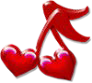 The sooner you sign-up, the sooner your family and friends can select your quartet.SEND PHOTOS of QUARTET/ VALENTINES or QUESTIONS:  INFO@SING4ME.NET   or  612-470-8540.By submitting this form, the quartet agrees to deliver assigned orders during available time slots on 
FEBRUARY 14th  between 8am and 9pmThe quartet agrees to abide by the guidelines in the Quartet Signup Information sheet and the procedures for the day of delivery. See http://www.sing4me.net/sv_pdf/SV_Quartet_Instructions.pdf If the quartet chooses a different arrangement or other song(s) than on the preferred list, they will be responsible for obtaining any required copyright permissions and paying any applicable fees for the arrangement and/or for public performance.Quartet email  	Quartet name  	Quartet contact name 	Quartet contact phone 	Quartet manager (handler) phone (texting)  	February 14 time(s) available (start/end)  	Notes, Area Preferred (eg. songs, schedule issues)Teno	Chapter	____Cell	________________ Email______________________Lead	Chapter	____Cell	________________ Email _____________________Bari	Chapter	____Cell	________________ Email _____________________Bass	Chapter	____Cell	________________ Email _____________________Website Link:	Facebook Page:  	Quartet Contact Phone (for Sing4Me website): 	Name/address to send chapter/quartet earningsAre you able to do an in-person 6-song package?○ Yes○ NoDo you prefer to do only VIDEO VALENTINES?○ Yes○ NoDo you have a “VIDEO VALENTINE” on facebook/ youtube/audio clips available?○ Yes      ○ NoSongs and Links (if any): Songs and Links (if any): Songs and Links (if any): 